คำสั่งกรมสนับสนุนบริการสุขภาพที่  1794  /2556เรื่อง  แต่งตั้งคณะทำงานลดการใช้พลังงานของกรมสนับสนุนบริการสุขภาพ------------------------------------------		ตามมติคณะรัฐมนตรีเมื่อวันที่  20  มีนาคม  2555  ให้หน่วยงานราชการดำเนินมาตรการลดการใช้พลังงานลงให้ได้อย่างน้อย  10%  เพื่อเป็นตัวอย่างให้กับภาคเอกชน  ภาคประชาชน ในการลดการนำเข้าน้ำมันจากต่างประเทศ  และเพื่อให้การดำเนินการตามมาตรการประหยัดพลังงานของกรมสนับสนุนบริการสุขภาพบรรลุวัตถุประสงค์ตามเป้าหมายอย่างมีประสิทธิภาพ  จึงขอแต่งตั้งคณะทำงานลดการใช้พลังงานของ            กรมสนับสนุนบริการสุขภาพ ดังนี้	อธิบดีกรมสนับสนุนบริการสุขภาพ						      ที่ปรึกษาคณะทำงาน	รองอธิบดีกรมสนับสนุนบริการสุขภาพ  (นพ.ธเรศ  กรัษนัยรวิวงค์)		      ที่ปรึกษาคณะทำงาน	รองอธิบดีกรมสนับสนุนบริการสุขภาพ  (นพ.ธงชัย  กีรติหัตถยากร)		      ที่ปรึกษาคณะทำงาน	1.  นายประสาท  ตราดธารทิพย์						      ประธานคณะทำงาน	2.  ผู้อำนวยการสำนักสถานพยาบาลและการประกอบโรคศิลปะ			      คณะทำงาน	3.  ผู้อำนวยการกองแบบแผน							      คณะทำงาน	4.  ผู้อำนวยการกองวิศวกรรมการแพทย์						      คณะทำงาน	5.  ผู้อำนวยการกองสนับสนุนสุขภาพภาคประชาชน					      คณะทำงาน	6.  ผู้อำนวยการกองสุขศึกษา							      คณะทำงาน	7.  ผู้อำนวยการกองคลัง								      คณะทำงาน	8.  ผู้อำนวยการกองบริหารทรัพยากรบุคคล					      คณะทำงาน	9.  ผู้อำนวยการกองแผนงาน							      คณะทำงาน	10. ผู้อำนวยการกองสุขภาพระหว่างประเทศ					      คณะทำงาน	11. ผู้อำนวยการกลุ่มพัฒนาระบบบริหาร						      คณะทำงาน	12. ผู้อำนวยการกลุ่มตรวจสอบภายใน						      คณะทำงาน	13. หัวหน้ากลุ่มงานคุ้มครองจริยธรรม					      	      คณะทำงาน	14. ผู้อำนวยการกองกฎหมาย							      คณะทำงาน	15. นางชมบุญ   โค้วสมจีน    รักษาราชการแทนผู้อำนวยการสำนักบริหาร   คณะทำงานและเลขานุการ16. นางธัญญ์พิชชา  อภิธนไชยนันนท์	 สำนักบริหาร		  คณะทำงานและผู้ช่วยเลขานุการ	17. นายณัฐวุฒิ	  มงคลจักรวาล		 สำนักบริหาร		  คณะทำงานและผู้ช่วยเลขานุการ	18. นางสาววลัยภรณ์  ทิพย์อุทัย		 สำนักบริหาร		  คณะทำงานและผู้ช่วยเลขานุการ2.โดยมี....-2-โดยมีหน้าที่รับผิดชอบ ดังนี้1. กำหนดกรอบแนวทางการดำเนินงานตามมาตรการประหยัดพลังงาน2. พิจารณาจัดทำแผนปฏิบัติงานการลดใช้พลังงานในการดำเนินกิจกรรมต่าง ๆ เพื่อให้เกิดการประหยัดพลังงาน3. กำหนดมาตรการประหยัดพลังงานของกรมสนับสนุนบริการสุขภาพ4. กำกับ ดูแลการลดใช้พลังงานของกรมสนับสนุนบริการสุขภาพให้เป็นไปตามมาตรการที่กำหนด5. ติดตามความก้าวหน้าและผลการดำเนินงาน  เพื่อให้เกิดการประหยัดพลังงาน	ทั้งนี้ ตั้งแต่บัดนี้เป็นต้นไป				สั่ง ณ วันที่ 20	พฤศจิกายน  พ.ศ. 2556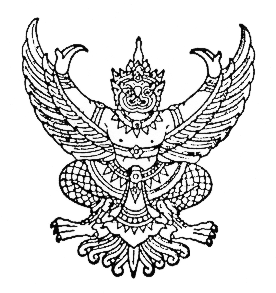 